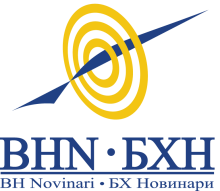 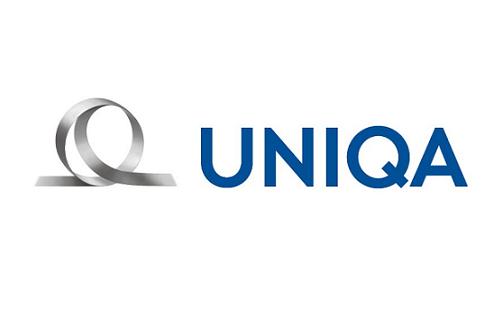 Draft agende događajaKako izvještavati o osiguranju?Hotel Bosna, Banja Luka18.10.2018.11:00-11:10	Uvodno obraćanje		Siniša Vukelić, predsjednik Kluba novinara Banja Luka i urednik portala Capital.ba11:10-12:00	Uvod u osiguranje 		Naris Bošnjović, UNIQA osiguranje12:00-12:10	Diskusija12:10-12:40	Novinarski pristup predstavljanju činjenica i podataka u kontekstu osiguranja		Mirsad Pehilj, glavni i odgovorni urednik profitiraj.ba (tbc)12:40-12:50	Diskusija12:50		Ručak